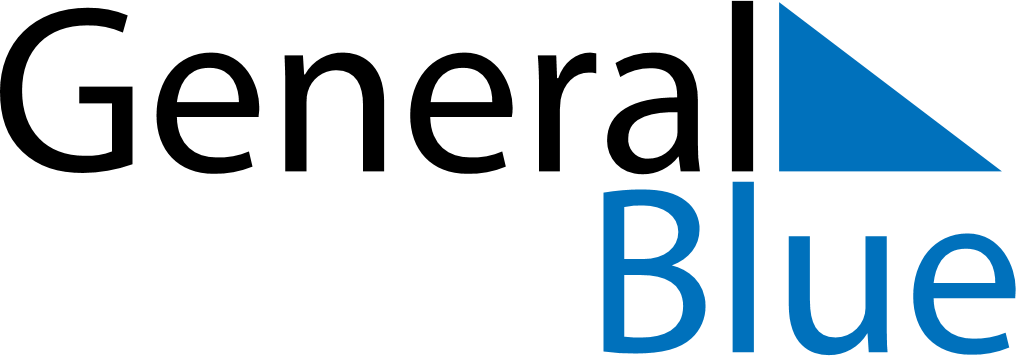 United Arab Emirates 2024 HolidaysUnited Arab Emirates 2024 HolidaysDATENAME OF HOLIDAYJanuary 1, 2024MondayNew Year’s DayFebruary 8, 2024ThursdayLaylat al-Mi’rajMarch 11, 2024MondayFirst day of RamadanApril 10, 2024WednesdayEnd of Ramadan (Eid al-Fitr)June 16, 2024SundayFeast of the Sacrifice (Eid al-Adha)July 7, 2024SundayIslamic New YearSeptember 15, 2024SundayBirthday of Muhammad (Mawlid)December 2, 2024MondayNational Day